Ruth King Elementary		September 2022-23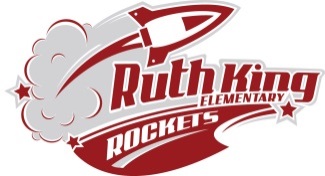 	Kindergarten Supply List Please explain to your child that the items below are collected and shared by everyone in the class.   DO NOT LABEL the following items.	2	Primary (fat red) pencils					1	Box of Large Ziplock freezer bags (boys)	1	Box of medium Ziplock freezer bags (girls)	1	Pair round tip scissors	8	large glue sticks	1	bottle of school white glue 	1 	package of 4 expo whiteboard markers	1	White erasers (White Staedtler or Faber Castell)     2	24 pack Crayola Crayons	2	12 pack Crayola thick washable markers 	2	blank exercise book 23cm x 18cm (no lines - Blue)	1	½ Interlined, ½ plain exercise book (Green)	1	Each color - red, yellow, blue, and green paper duo tangs (3 holed tabs)-no plasticPlease label the following items with your child’s name.	1	Hilroy Studio Coil 35.6 X 27.9 cm scrapbook	1	Double pocket plastic folder for carrying notices home	1	pair of runners (NO Black Soles) 	1	In case of wet/muddy accidents a change of clothing in a gym bag	1	Backpack or school bag – large enough for a lunch, water bottle, books etc.        1	Water bottle with lid (non-spill)Additional supplies maybe requested once your child is assigned to a class.  The cost will be under $10.00